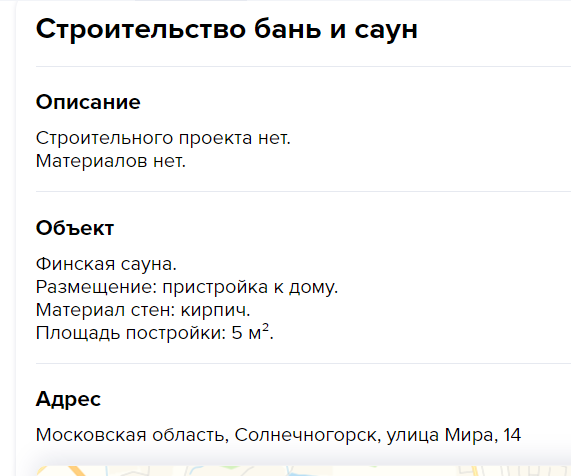 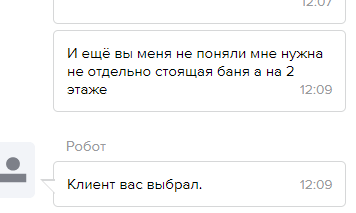 Т.е. заказ не  проверяется даже… У клиента ремонт- мы его не делаем…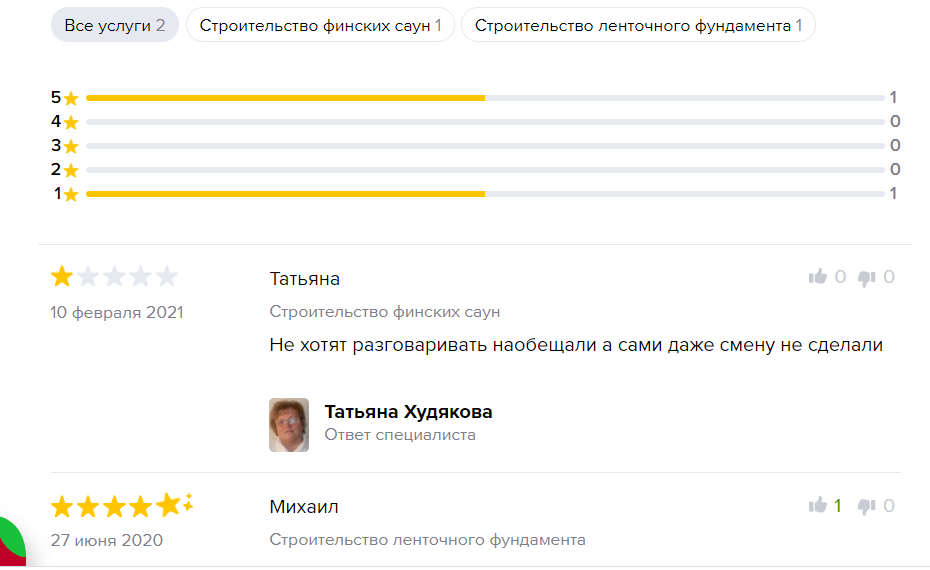 Это результат….Пишу, что я ничего не обещала – им пофиг.